Задание для дистанционного обучения для 3Г (отделение «Живопись»)
Тема: лепка изделий цилиндрической формы из пласта. «Котик».
Цель: создание керамического изделия
Задачи:
1) создание особых условий для работы с учащимся
2) формирование умения наблюдать предмет, анализировать его объем, пропорции, форму.

Этапы работы:
1.Подготовка глины к работе. Разминаем, так что бы глина была мягкой и податливой.
2.Начало работы над изделием . Начинаем работать с общей формы, работу ведём от общего к деталям. Следим за тем, чтобы руки были сухими и тогда все получится .
3.Продолжаем работу над изделием . Соблюдаем анатомичную точность 4 лапы, уши, хвост, нос. Проработка деталей. Можно стеком сделать шерсть, усики или на лапы приделать подушечки и когти .
Детали сделают ваше изделие более интересным и приятным для глаз .
Коты бывают разные разных размеров и разных пород . Они очень подвижные животные , активные . Помните об этом, когда будете лепить.

ВАЖНО: Размер работы должен быть не менее 10 см

Примеры работ. Образцы: 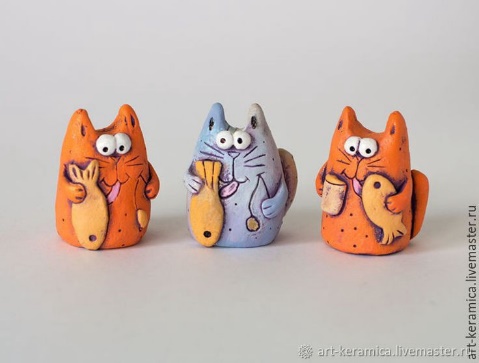 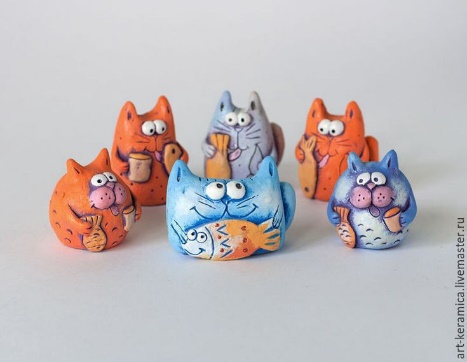 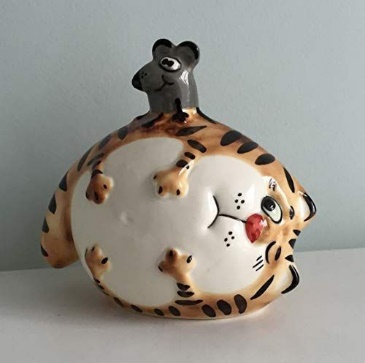 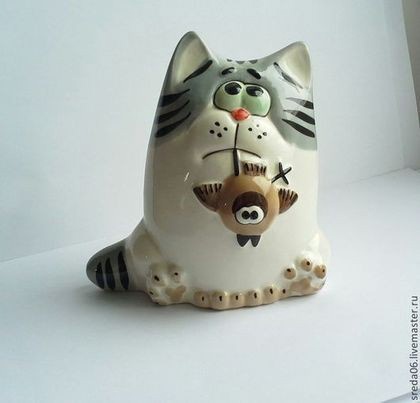 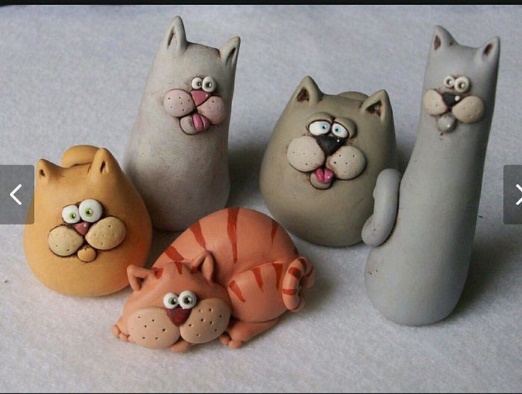 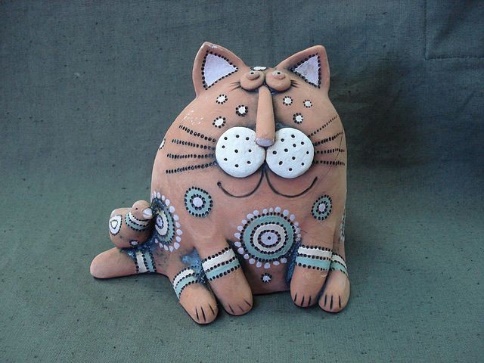 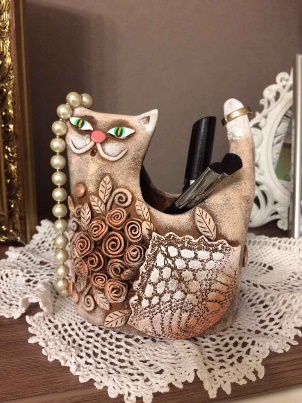 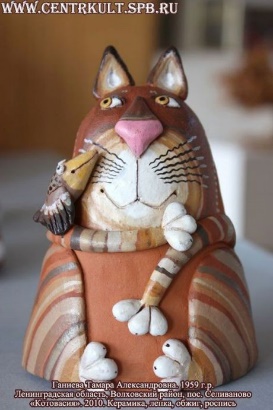 